Отчет о деятельности Контрольно-счетной палаты Партизанского городского округа за 2020 год.Общие сведения. Штатная численность Контрольно-счетной палаты Партизанского городского округа составляет три штатные единицы и предусматривает должности председателя, аудитора и главного инспектора. С апреля 2020 и до конца отчетного года, в связи с тем, что в течение длительного времени не проводились заседания Думы городского округа, вакантной остается ставка аудитора, назначаемого на должность решением представительного органа. Таким образом, 8 последних месяцев отчетного года численность фактически работающих муниципальных служащих Контрольно-счетной палаты составляла два человека. Вторым фактором, оказывавшим влияние на работу органа внешнего муниципального финансового контроля, и являющимся для него объективным, стали ограничения, введенные в целях противодействия распространению короновирусной инфекции, в связи с которыми:- при проведении контрольных мероприятий были сведены к возможному минимуму действия, проводимые непосредственно в зданиях, помещениях и на объектах органов и организаций, являющихся объектами проверок;- было минимизировано общение с должностными лицами органов и организаций, являющихся объектами проверок;- в ряде случаев, контрольные мероприятия проводились с учетом применяемых особых режимов работы органов и организаций, являющихся объектами проверок (дистанционная (удаленная) работа, время работ).    Общий объем, проверенных Контрольно- счетной палатой городского округа за 2020 год, средств бюджета городского округа составляет 5 748 936, 17 тысяч рублей. При этом общий объем выявленных финансовых нарушений составил 139 946,76 тысяч рублей, из которых: - объем выявленных нарушений допущенных при ведении бухгалтерского учета, составлении и предоставлении бухгалтерской (финансовой) отчетности - 31 375,31 тысяч рублей;- объем выявленных нарушений допущенных в сфере управления и распоряжения муниципальной собственностью - 26 056,00 тысяч рублей.- объем выявленных нарушений допущенных при осуществлении муниципальных закупок и закупок отдельными видами юридических лиц - 27 669,00 тысяч рублей.- объем выявленных нарушений допущенных при формировании и исполнении бюджета городского округа -1 877,27 тысяч рублей.- объем выявленных иных финансовых нарушений -52 969,18 тысяч рублей.Информация о результатах всех контрольных и экспертно-аналитических  мероприятий, проведенных в отчетном году, направлялась главе городского округа и в Думу городского округу. Отчеты о проведенных в 2020 году контрольных мероприятиях Думой до настоящего времени не рассмотрены. По результатам контрольных мероприятий и экспертно-аналитических  мероприятий Контрольно- счетной палатой в 2020 году подготовлено и направлено в проверяемые органы, организации 8 представлений, к дисциплинарной ответственности по результатам рассмотрения данных представлений привлечено 6 должностных лиц объектов проверок. В рамках заключенного Соглашения о взаимодействии в прокуратуру города направлялась информация о нарушениях, выявленных при проведении всех контрольных и отдельных экспертно- аналитических мероприятий. В девяти случаях, по результатам рассмотрения данных сообщений, прокуратурой принимались меры прокурорского реагирования, всего за год внесено 7 представлений, 1 протест, 1 сообщение направлено в органы внутренних дел.   В отчетном году информация о деятельности контрольного органа размещалась на странице на сайте Администрции городского округа ksppgo@partizansk.org. Создание и обеспечение функционирование собственного информационного интернет сайта осуществлено в 2021 году.  Контрольные мероприятия.         За весь отчетный период Контрольно-счетной палатой Партизанского городского округа проведено (окончено) 14 контрольных мероприятий (за 2019 год проведено 13 контрольных мероприятий). В данное число входят 8 контрольных мероприятий проведенных в целях осуществления проверок годовой бюджетной отчетности за 2019 год восьми главных администраторов бюджетных средств, а именно:- Администрации Партизанского городского округа;- Думы Партизанского городского округа;- Отдела образования администрации Партизанского городского округа;- Отдела культуры и молодёжной политики администрации Партизанского городского округа;- Контрольно – счетной палаты Партизанского городского округа;- Управления экономики и собственности администрации Партизанского городского округа;- Управления жилищно – коммунального комплекса администрации Партизанского городского округа;- Финансового управления администрации Партизанского городского округа.Кроме этого, в соответствии с планом работы, Контрольно-счетной палатой в 2020 году проведены следующие контрольные мероприятия:1) «Проверка законности, эффективности и целевого использования средств, выделенных на обеспечение жильем отдельных категорий граждан в рамках муниципальной программы «Жилище» на 2014-2023 годы» администрацией Партизанского городского округа и ее структурными подразделениями (Управление экономики и собственности АПГО) в 2018-2019 годах. Кроме прочего, в ходе данного мероприятия было установлено, что жилые помещения, пришедшие в состояние непригодное для проживания по критериям безопасности вследствие ведения горных работ на угольных шахтах, подлежащие передачи в муниципальную собственность, после реализации их владельцами прав на получение социальной выплаты и при наличии соответствующих письменных обязательств собственников, не всегда передавались городскому округу. При этом администрацией городского округа не каждый раз принимались исчерпывающие меры по обеспечению исполнения гражданами данных обязательств.  В одном из таких случаев, собственник получив социальную выплату и по сути реализовав свои жилищные права, свое «расселяемое» жилое помещение городскому округу в установленные сроки не передал, продал его другому лицо, скрыв его непригодности для проживания. Позже, по данному факту, выявленному Контрольно-счетной палатой, правоохранительными органами было возбуждено уголовное дело по признакам преступления, предусмотренного статьей 159 Уголовного Кодекса Российской Федерации. Таким образом, по сути, с использованием имущества, подлежащего передаче в муниципальную собственность Партизанского городского округа, было совершено преступление.  2) «Проверка соблюдения установленного порядка управления и распоряжения имуществом, находящимся в муниципальной собственности Партизанского городского округа при предоставлении администрацией городского округа в безвозмездное пользование помещений, расположенных по адресу: г. Партизанск, ул. К.Коренова, д. 25».Кроме прочего, в ходе данного контрольного мероприятия было установлено, что по соответствующему договору, заключенному в июне 2020 года, администрация городского округа без проведения конкурсов или аукционов предоставила Политической партии «Коммунистическая партия Российской Федерации» в безвозмездное пользование нежилые помещения, расположенные по адресу г. Партизанск, ул. К.Коренова, 25. Прилагаемый к договору акт приема –передачи не содержал описания технического состояние переданных по нему помещений, что фактически влечет невозможность предъявления ссудополучателю требований обеспечить сохранность муниципальных помещений в том состоянии, в каком он их получил, с учетом нормального износа. Постановлением администрации Партизанского городского округа «О заключении договора безвозмездного пользования муниципальным имуществом», договором безвозмездного пользования не определены (не установлены), цели для которых политической партии передаются нежилые помещения по адресу: Приморский край, г. Партизанск, ул. К.Коренова, 25. По сведениям, полученным от администрации в ходе контрольного мероприятия, передача в безвозмездное пользование помещений осуществлена «с целью поддержания объекта муниципальной собственности в надлежащем состоянии». Данные цели противоречат требованиям Федеральных законов «О защите конкуренции» и «О политических партиях», в соответствии с которыми муниципальные помещения могут предоставляться в безвозмездное пользование без проведения конкурсов или аукционов только лишь в целях оказания поддержки на равных условиях политическим партиям, их региональным отделениям и иным структурным подразделениям, то есть для обеспечения реализации ими своей уставной деятельности. Так же был сделан вывод о том, что установленный Положением «О порядке управления и распоряжения муниципальной собственностью Партизанского городского округа», принятым решением Думы Партизанского городского округа от 29.02.2008 №514, порядок управления и распоряжения имуществом, находящимся в муниципальной собственности Партизанского городского округа, в части, касающейся предоставления имущества в безвозмездное пользование, противоречит нормам указанных Федеральных  законов, подлежит приведению в соответствие с ними.По результатам рассмотрения отчета о результатах данного контрольного мероприятия и внесенного в администрацию Контрольно-счетной палатой представления администрацией в целях устранения выявленных нарушений были внесены изменения в указанные выше постановление администрации Партизанского городского округа «О заключении договора безвозмездного пользования муниципальным имуществом», договор безвозмездного пользования, акт приема –передачи, был подготовлен проект нормативного правового акта, предусматривающего внесение изменений Положение «О порядке управления и распоряжения муниципальной собственностью Партизанского городского округа», в связи с выявленными нарушениями одно должностное лицо администрации было привлечено к дисциплинарной ответственности. 3)  «Проверка законности, эффективности и целевого использования средств, выделенных на обеспечение основного мероприятия «Федеральный проект «Спорт-норма жизни», в рамках муниципальной программы «Развитие физической культуры и спорта Партизанского городского округа» на 2018-2022 годы» администрацией Партизанского городского округа в 2019 году». Кроме прочего, в ходе данного контрольного мероприятия было установлено, что расходы средств соответствующих субсидий из вышестоящего бюджета осуществлялись Партизанским городским округом  в рамках реализации основного мероприятия «Федеральный проект «Спорт-норма жизни»» по двум направлениям:- на развитие спортивной инфраструктуры, находящейся в муниципальной собственности (закупка и монтаж хоккейной коробки на стадионе «Шахтер»);- на приобретение ледозаливочной техники.В ходе обследования (осмотра) Контрольно –счетной палатой малобюджетного плоскостного спортивного сооружения (хоккейной коробки на стадионе «Шахтер») были установлены отклонения, допущенные по отдельным товарам (материалам), фактически используемым при выполнении работ по указанному контракту в сравнении с товарами (материалами) указанными в перечне таковых, являющимся неотъемлемой частью муниципального контракта. Для примера, в соответствии с перечнем товаров (материалов) внутренняя отделка блок-модуля должна быть выполнена из плит древесно-стружечных облицованных пленками на основе термореактивных полимеров толщиной 16 мм. При осмотре установлено, что по факту внутренняя отделка из плит древесно-стружечных облицованных пленками на основе термореактивных полимеров не произведена. Оплата же по муниципальному контракту произведена в полном объеме его цены в сумме 2 233,63 тысячи рублей. При таких обстоятельствах, Контрольно –счетной палатой обосновано сделан вывод о том, что в нарушение норм Федерального закона «О контрактной системе в сфере закупок товаров, работ, услуг для обеспечения государственных и муниципальных нужд», Гражданского кодекса Российской Федерации, при обстоятельствах ненадлежащего и не в полном объеме выполнения подрядчиком работ, не соответствия условиям контракта, предоставленных подрядчиком результатов, администрацией Партизанского городского округа, в полном объеме оплачена цена муниципального контракта. Оплата работ, услуг, поставки товара, в объемах превышающих фактические объемы выполненных работ, оказанных услуг, поставки товара, в рамках исполнения муниципального контракта, является неправомерной.Наряду с этим, в заключении «Экспертизы соответствия представленных подрядчиком результатов, предусмотренных муниципальным контрактом», подготовленным должностным лицом администрации до приемки исполнения по контракту, вообще отсутствует выводов о соответствии (несоответствии) предоставленных  подрядчиком, результатов, предусмотренных контрактом, условиям муниципального контракта. То есть, в нарушение требований Федерального закона «О контрактной системе в сфере закупок товаров, работ, услуг для обеспечения государственных и муниципальных нужд», администрацией Партизанского городского округа экспертиза предоставленных подрядчиком результатов, в части их соответствия условиям контракта не была проведена.Так же в ходе данного контрольного мероприятия было установлено, что расчет  и обоснование начальной (максимальной) цены муниципального контракта  на поставку ледозаливочной техники, был произведен неверно с существенным завышением ее обоснованного расчетного значения на 25 тысяч рублей, что привело к завышению цены контракта и неправомерному использованию 25 тысяч рублей. 4) «Проверка законности, эффективности и целевого использования средств, выделенных на обеспечение основного мероприятия «Федеральный проект «Культурная среда»», в рамках муниципальной программы «Культура Партизанского городского округа» на 2017-2021годы отделом культуры и молодежной политики администрации Партизанского городского округа и подведомственными ему муниципальными учреждениями в 2019 году».В ходе данного контрольного мероприятия, кроме прочего, установлено, что МБУ «Культурно - досуговый центр «Рассвет»» был заключен муниципальный контракт на поставку многофункционального передвижного культурного центра (Автоклуба).  При обследовании (осмотре) контрольно-счетной палатой были установлены отклонения, допущенные по фактическим значениям отдельных характеристик, приобретенного в рамках муниципального контракта многофункционального передвижного культурного центра (автоклуба), в сравнении со значениями данным характеристик указанными в техническом задании, являющимся неотъемлемой частью муниципального контракта. В частности в соответствии с техническим заданием:- вторая внутренняя левая боковая стена, откидываясь в горизонтальное положение формирует пол сцены площадью не менее 24 м2. При осмотре установлено, что по факту площадь общая пола сцены в разложенном состоянии фургона составляет всего 20,6 м2;- в соответствии с техническим заданием в состав оборудования автоклуба должен входить генератор, кроме прочего, имеющий максимальную мощность: не менее 9 кВт. При осмотре установлено, что по факту в состав оборудования автоклуба входит  дизельного генератора марки «DAEWOO» модель 10000 SE, максимальная мощность которого в соответствии с техническим паспортом составляет всего 8 кВт.В соответствии с товарной накладной и актом о приемке выполненных работ многофункциональный передвижной культурный центр (Автоклуб) принят в полном объеме на общую стоимость 7 322, 52 тысяч рублей. Оплата по муниципальному контракту произведена в полном объеме его цены. Таким образом, в нарушение норм Федерального закона «О контрактной системе в сфере закупок товаров, работ, услуг для обеспечения государственных и муниципальных нужд», Гражданского кодекса Российской Федерации, условий муниципального контракта, при обстоятельствах несоответствия условиям контракта, предоставленных подрядчиком результатов, МБУ «Культурно-досуговый центр «Рассвет» в полном объеме оплачена цена муниципального контракта. Приемка, оплата товара, несоответствующего условиям муниципального контракта, в том числе техническому заданию, является неправомерной.Наряду с этим,  в нарушение требований Федерального закона «О контрактной системе в сфере закупок товаров, работ, услуг для обеспечения государственных и муниципальных нужд» МБУ «Культурно-досуговый центр «Рассвет» не проведена экспертиза предоставленных поставщиком результатов, предусмотренных муниципальным контрактом, на предмет их соответствия условиям контракта.Также в рамках данного контрольного мероприятия установлено, что инвентарные карточки учета нефинансовых активов музыкальных инструментов, приобретенных в рамках национального проекта «Культура», федерального проекта  «Культурная среда» общей стоимостью 4 459,33 тысяч рублей, сформированы на машинном носителе в виде электронного документа (регистра) и в нарушение нормативных требований не содержат электронной подписи, являющейся обязательной и подтверждающей достоверность сведений.В ходе обследования (осмотра) приобретенных МБУ ДО «Детская школа искусств» музыкальных инструментов, оборудования и учебных материалов, относящихся к предмету контрольного мероприятия установлено, что все данные объекты учета, не имеют обозначения инвентарного номера, соответствующее требованиям учетной политики учреждения. 5) «Проверка отдельных вопросов финансово-хозяйственной деятельности получателя средств бюджета Партизанского городского округа – Думы Партизанского городского округа».В ходе данного контрольного мероприятия было, кроме прочего, установлено, что  к одному из муниципальных служащих было применено поощрение - «единовременное денежное вознаграждение в размере трехкратного месячного денежного содержания в связи с выходом на государственную пенсию за выслугу лет» (общая сумма составила 142,16 тысяч рублей). По сведениям, полученным в ходе контрольного мероприятия от Управления Пенсионного Фонда Российской Федерации данному лицу государственная пенсия за выслугу лет не назначалась и не выплачивалась. То есть на государственную пенсию за выслугу лет муниципальный служащий вообще не выходил. С учетом установленных обстоятельств, предусмотренное Законом Приморского края и Уставом муниципального образования, поощрение в виде выплаты единовременного поощрения в связи с выходом на государственную пенсию за выслугу лет (в размере не более трехкратного месячного денежного содержания), не могло быть применено к данному муниципальному служащему, в связи с чем в указанном случае выплата «единовременного денежного вознаграждения в размере трехкратного месячного денежного содержания в связи с выходом на пенсию» произведена в нарушение норм федерального, краевого законодательства, устава Партизанского городского округа, то есть неправомерно и является необоснованной. Также в рамках данного контрольного мероприятия, установлено, что в 2019 году Думой неправомерно за счет средств субсидии на возмещение расходов, связанных с публикацией официальной информации, направлено на публикацию и фактически опубликовано в газете «Вести» шесть материалов не подлежащих публикации.6) «Проведение Контрольного мероприятия о реализации приоритетного проекта  муниципальной программы «Формирование современной городской среды Партизанского городского округа на 2018-2024годы»: подпрограмма № 1 «Благоустройство дворовых территорий Партизанского городского округа» на 2018-2024 годы»;- подпрограмма № 3 «Благоустройство территорий, детских и спортивных площадок Партизанского городского округа» на 2019-2024 годы» в 2019 году и истекшем периоде 2020 года».В ходе данного контрольного мероприятия, к примеру, было установлено, что в рамках муниципального контракта производились работы по благоустройству дворовой территории дома, расположенного по адресу: г. Партизанск, ул. 50 лет ВЛКСМ, д. 4. В ходе обследования (осмотра) Контрольно-счетной палатой были установлены отклонения, допущенные по фактическим значениям отдельных характеристик материалов (товаров) используемых при проведении работ в сравнении со значениями данным характеристик указанными в ведомости работ и локальном сметном расчете, являющимися неотъемлемой частью муниципального контракта. В частности, ведомостью работ и локальным сметным расчетом, являющихся неотъемлемыми частями муниципального контракта, предусмотрена установка 68 штук лотков размерностью 1000Х400Х400 мм (ДхШхВ). При осмотре установлено наличие лотков с размерами 280Х360 (ШхВ) мм общей протяженностью 67,8 метра. При этом, в соответствии с актом о приемке выполненных работ, объемы работ по ремонту данной дворовой территории приняты в полном объеме на общую стоимость 2 303,50 тысяч рублей (полная цена контракта) и оплачены без замечаний. Так же в ходе обследования (осмотра) Контрольно-счетной палатой были установлены отклонения, допущенные по фактическим значениям отдельных характеристик материалов (товаров) используемых при проведении работ в рамках исполнения условий муниципального контракта по устройству детской площадки по адресу: ул. Калинина, д. 34 Б в с. Углекаменск,  в сравнении со значениями данным характеристик указанными в спецификации, являющейся неотъемлемой частью муниципального контракта, а именно:- в соответствии с условиями муниципального контракта лестницы «игрового комплекса» должны быть оснащены перилами, выполненными из деревянной доски толщиной 40 мм. Фактически лестницы оснащены перилами, выполненными  не из деревянной доски толщиной 40 мм, а из фанеры толщиной 21 мм;- в соответствии с условиями муниципального контракта ступени лестниц «игрового комплекса» должны быть выполнены из ламинированной противоскользящей влагостойкой фанеры толщиной 15 мм и деревянной доски толщиной 40 мм, склеенных между собой, полы башен должны быть выполнены из деревянной доски толщиной 40 мм. Фактически ступени лестниц выполнены только лишь из ламинированной противоскользящей влагостойкой фанеры толщиной 18 мм,  и деревянные доски толщиной 40 мм, отсутствуют. Полы башен выполнены не из деревянной доски толщиной 40 мм, а из фанеры толщиной 15 мл. При этом, в соответствии с актом о приемке выполненных работ, объемы работ по ремонту данной дворовой территории приняты в полном объеме на общую стоимость 3 098,65 тысяч рублей (полная цена контракта) и были оплачены без замечаний. Таким образом, в нарушение норм Федерального закона «О контрактной системе в сфере закупок товаров, работ, услуг для обеспечения государственных и муниципальных нужд», Гражданского кодекса Российской Федерации, условий муниципальных контрактов, при обстоятельствах несоответствия условиям контракта, предоставленных подрядчиком результатов, управлением жилищно-коммунального комплекса администрации Партизанского городского округа в полном объеме оплачены цены муниципальных контрактов. Произведенные приемка, оплата работ, несоответствующих условиям муниципального контракта, являются неправомерными.Так же в рамках данного контрольного мероприятия было установлено, что смонтированная в 2019 году спортивная площадка, расположенная по адресу: Партизанский городской округ, с. Мельники, ул. Школьная, д. 1, стоимостью 1 219 тысяч рублей, была списана администрацией. Основанием списания явился акт о приеме-передаче данной площадки ТОС «Мельники». Действующее федеральное законодательство, а также муниципальные правовые акты Партизанского городского округа не предусматривают возможности передачи созданной спортивной площадки в собственность органов территориального общественного самоуправления. Таким образом, отчуждение и выбытие из собственности Партизанского городского округа спортивной площадки, расположенной по адресу: Партизанский городской округ, с. Мельники, ул. Школьная, 1, стоимостью 1 219 тысяч рублей, ее передача территориальному общественному самоуправлению произведены необоснованно и неправомерно.Перечисленные нарушения не составляют полный перечень нарушений, которые были выявлены контрольно-счетной палатой при проведении контрольных мероприятий в 2020 году, приведены только лишь в качестве примеров. В рамках 5 контрольных мероприятий, связанных с размещением муниципального заказа, контрольно счетной палатой проведен аудит закупок в отношении 120 муниципальных контрактов и договоров.Экспертно –аналитические мероприятияЗа отчетный период Контрольно-счетной палатой проведено в общей сложности 89 экспертно-аналитических мероприятия (за 2019 год было проведено 99 экспертно- аналитических мероприятия) из них:- в отношении отчетов об исполнении местного бюджета- 4 мероприятия, в том числе одна внешняя проверка годового отчета об исполнении местного бюджета за 2019 год;- в отношении проектов нормативных правовых актов о внесении изменений в решение о бюджете городского округа- 5 мероприятий;- в отношении  проектов нормативных правовых актов об утверждении  бюджета городского округа- 1 мероприятие;- в целях проведения финансово-экономических экспертиз проектов муниципальных правовых актов (включая обоснованность финансово-экономических обоснований) в части, касающейся расходных обязательств муниципального образования, а также муниципальных программ – 79 мероприятий;- в целях оценки эффективности предоставления налоговых и иных льгот и преимуществ – 1 мероприятие;- в целях осуществления контроля за соблюдением установленного порядка управления и распоряжения имуществом, находящимся в муниципальной собственности – 2 мероприятия.Объем выявленных нарушений допущенных при формировании и исполнении бюджета городского округа и выявленных при проведении экспертно-аналитических мероприятий составил 1 877,27 тысяч рублей.Так, для примера, в ходе проверки проекта решения Думы Партизанского городского округа «О внесении изменений в Решение «О бюджете Партизанского городского округа  на 2020 год и на плановый период 2021и 2022 годов»» и при подготовке заключения на отчет об исполнении бюджета за первое полугодие 2020 года Контрольно-счетной палатой было установлено, что:Приказом начальника финансового управления администрации Партизанского городского округа в показатели сводной бюджетной росписи Партизанского городского округа на 2020 год внесены изменения, предусматривающие увеличение ассигнований на 1008,00 тыс. рублей по ведомству 001 «Администрация Партизанского городского округа», разделу 0100 «ОБЩЕГОСУДАРСТВЕННЫЕ ВОПРОСЫ», подразделу 0113 «Другие общегосударственные вопросы», целевой статье 99 1 W9 10550 «Оказание содействия в подготовке и проведении общероссийского голосования по вопросу одобрения изменений в Конституцию Российской Федерации», группе вида расходов 200 «Закупка товаров, работ и услуг для обеспечения государственных (муниципальных) нужд». Распоряжением главы администрации Партизанского городского округа Приморского края было принято решение заключить соответствующий муниципальный контракт на оказание услуг по предоставлению транспортных средств с водителем. После этого администрацией Партизанского городского округа был заключен муниципальный контракт. Цена контракта составила 1 008,00 тыс. рублей. В соответствии с Федеральным конституционным законом «О референдуме Российской Федерации» финансирование мероприятий, связанных с подготовкой и проведением референдума, осуществляется за счет средств федерального бюджета в порядке, предусмотренном настоящим Федеральным конституционным законом. На основании изложенного, Контрольно-счетная палата пришла к выводам, что у органов местного самоуправления отсутствуют полномочия финансовому обеспечению данного вида расходов за счет собственных средств бюджета, а, следовательно, отсутствуют и полномочия по заключению муниципальных контрактов, предусматривающих возникновение финансовых обязательств муниципального образования по оплате транспортных расходов комиссий референдума, что изданное администрацией Партизанского городского округа постановление, а так же изданный начальником финансового управления администрации Партизанского городского округа приказ, не соответствуют положениям действующего законодательства, что заключение муниципального контракта могло повлечь неправомерное использование средств местного бюджета, причинение ущерба бюджету городского округа. Позже, с учетом позиции Контрольно-счетной палаты, указанные приказ начальника финансового управления администрации Партизанского городского округа о внесении изменений в показатели сводной бюджетной росписи Партизанского городского округа на 2020 год, постановление администрации были отменены, муниципальный контракт расторгнут. Кроме этого, Контрольно –счетной палатой по результатам финансово-экономических экспертиз проектов муниципальных правовых актов (включая обоснованность финансово-экономических обоснований) в части, касающейся расходных обязательств муниципального образования, а также муниципальных программ неоднократно делались выводы об их противоречии требованиям и положениям действующего законодательства и невозможности их издания (принятия) в представленной разработчиком редакции.Так, для примера, по результатам экспертно-аналитического мероприятия - финансово-экономической экспертизы проекта постановления администрации Партизанского городского округа  «Об утверждении муниципальной программы «Сохранение внешнего историко-архитектурного облика зданий, сооружений Партизанского городского округа» на 2021-2025 годы», было установлено, что основным программным мероприятием должно стать проведение работ по сохранению внешнего историко-архитектурного облика Партизанского городского округа, включающих в себя:- проведение технического обследования зданий и сооружений образующих историко-архитектурный облик Партизанского городского округу с составлением акта обследования, в целях определения объемов работ;- проведение мониторинга количества зданий и сооружений формирующий историко-архитектурный облик Партизанского городского округа и внесение соответствующих изменений в перечень зданий и сооружений, расположенных на гостевом маршруте Партизанского городского округа, формирующих внешний историко-архитектурный облик Партизанского городского округа, требующих текущего и капитального ремонта;- разработка проектно-сметной документации и проведение государственной экспертизы проектно-сметной документации;- проведение текущего и капитального ремонта зданий, сооружений в рамках сохранения внешнего историко-архитектурного облика Партизанского городского округа.Источником финансирования таких мероприятий, как разработка проектно-сметной документации и проведение государственной экспертизы проектно-сметной документации и проведение текущего ремонта зданий, сооружений в рамках сохранения внешнего историко-архитектурного облика Партизанского городского округа, определялись бюджеты Приморского края и Партизанского городского округа.При анализе положений действующего законодательства был сделан вывод о том, что, финансирование разработки проектно-сметной документации и проведения государственной экспертизы проектно-сметной документации; проведения текущего ремонта зданий, сооружений, перечисленных в проекте муниципальной программы, за счет средств бюджета Партизанского городского округа будет противоречить положениям Жилищного кодекса Российской Федерации, повлечет неправомерное расходование средств местного бюджета. Финансирование разработки проектно-сметной документации и проведения государственной экспертизы проектно-сметной документации; проведения текущего ремонта зданий, сооружений, перечисленных в проекте муниципальной программы, за счет средств субсидий из бюджета Приморского края будет противоречить положениям Государственной программы Приморского края «Обеспечение доступным и качественными услугами жилищно-коммунального хозяйства населения Приморского края» на 2020-2027 годы повлечет нецелевое расходование средств краевого бюджета полученных городским округом в виде субсидий. Председатель Контрольно-счетной палатыПартизанского городского округа 							Р.А. Зыбин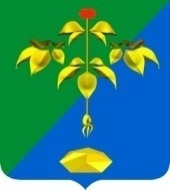 РОССИЙСКАЯ ФЕДЕРАЦИЯПРИМОРСКИЙ КРАЙКОНТРОЛЬНО-СЧЕТНАЯ ПАЛАТАПАРТИЗАНСКОГО ГОРОДСКОГО ОКРУГА